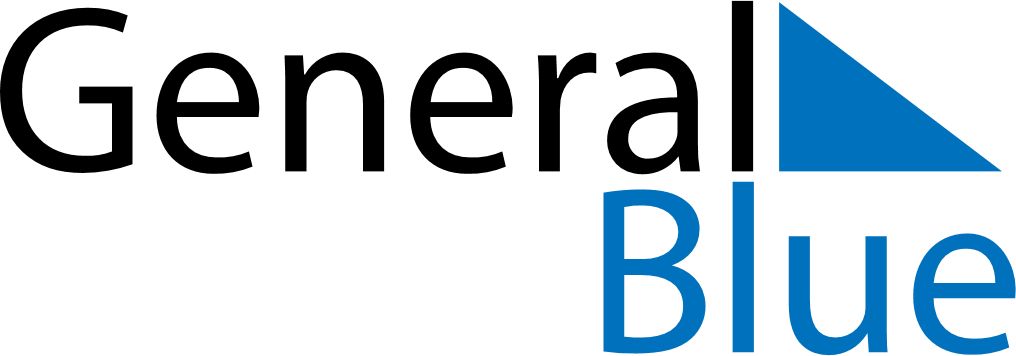 Ireland 2026 HolidaysIreland 2026 HolidaysDATENAME OF HOLIDAYJanuary 1, 2026ThursdayNew Year’s DayMarch 15, 2026SundayMother’s DayMarch 17, 2026TuesdaySt. Patrick’s DayApril 3, 2026FridayGood FridayApril 5, 2026SundayEaster SundayApril 6, 2026MondayEaster MondayMay 4, 2026MondayMay DayJune 1, 2026MondayFirst Monday in JuneJune 21, 2026SundayFather’s DayAugust 3, 2026MondayFirst Monday in AugustOctober 26, 2026MondayOctober Bank HolidayDecember 25, 2026FridayChristmas DayDecember 26, 2026SaturdaySt. Stephen’s DayDecember 28, 2026MondaySt. Stephen’s Day (substitute day)December 29, 2026TuesdayChristmas Bank Holiday